PHOTO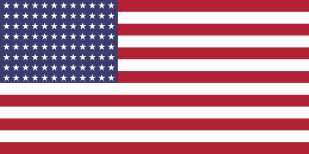 Programme de bourse AccessEnglish Access Microscholarship ProgramFormulaire d’application Date: _____________Prénom(s): _____________________________________________________________________Nom de famille: _________________________________________________________________Date de naissance:________________(jour)__________(mois)_____________ (année)Niveau d’études __________________________________________________________Adresse résidentielle: ___________________________________________________________________________________________________________________________Téléphone: (________) ____________________________________________Courriel (si disponible) ____________________________________________________Ecole/Université_________________________________________________________Nom et Prénom de la mère:   _______________________________________________________________________Lieu de travail et poste de la mère: _______________________________________________________________________Numéro de téléphone de la mère (____) ____________________________________Nom et Prénom du Père: ___________________________________________________Lieu de travail et poste du père: _______________________________________________________________________Téléphone du père (____) _________________________________________________En cas d’absence du père ou de la mère : Nom et Prénom de votre gardien: ____________________________________________Relation avec l’appliquant : _________________________________________________Lieu de travail et poste_____________________________________________________Numéro de téléphone : (____) _______________________________________________Nombre de personne au sein de votre famille : __________________________Avez-vous déjà pris des cours d’anglais? Oui/ non  Si oui où et specifier la durée ?________________________________________________________________________Est-ce que vous savez vous servir d’un ordinateur? Oui/NonEst-ce que vous savez comment faire des recherches sur le net? Oui/NonEtes-vous membre d’un autre groupe, club, et autres à l’école/Université ou ailleurs? Oui/Non ? Si oui precisez quel type d’activité (s) et votre horaire :  Pourquoi devrions-nous faire choix de vous comme participant au programme d’Anglais « Access » ? Etes-vous un leader ? Comment est-ce que vous avez prouvé vos capacités de leadership au sein de votre communauté (Ecole/Université/Quartier/Clubs, etc.) Comment gérez-vous les conflits ? Donnez un exemple.Quel a été votre plus belle réalisation personnelle ? InstitutionActivité (s)Horaire